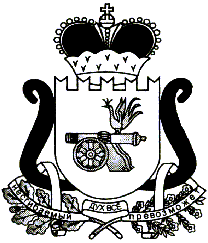 ЕЛЬНИНСКИЙ РАЙОННЫЙ СОВЕТ ДЕПУТАТОВ      					       Р Е Ш Е Н И Еот 26.03.2020. № 24 Ельнинский районный Совет депутатов  р е ш и л: 1. Утвердить отчет об итогах приватизации муниципального имущества муниципального образования "Ельнинский район" Смоленской области за 2019 год (прилагается).2. Администрации муниципального образования "Ельнинский район" Смоленской области со дня принятия настоящего решения разместить отчет об итогах приватизации муниципального имущества за 2019 год в сети «Интернет» на сайте (https://elnya-admin.admin-smolensk.ru/).Приложение  к решению  Ельнинского районного Совета депутатов  от «___»______ 2020г.Отчет об итогах приватизации муниципального имущества за 2019 годОб утверждении отчета об итогах приватизации муниципального имущества муниципального образования «Ельнинский район» Смоленской области за 2019 годПредседатель Ельнинскогорайонного Совета депутатов                                 _____________ Е.Н. Гераськова№п/пНаименование объектаОриентировочная  площадь  (или) площадь застройки (кв.м)Место расположения  объектаСпособ приватизацииНачальная цена приватизируемого имущества (руб.)Цена сделки(руб.)Дата заключения договора купли-продажиПокупатель124351Административное здание104,8Смоленская область, Ельнинский район, д.ЯрославльАукцион 166 000,00---2Здание376,6Смоленская область, г.Ельняул.Энгельса д.5бАукцион436 000,00---3Нежилое помещение443,9Смоленская область, г. Ельня, ул. Первомайская, д.13Аукцион1229000,001290450,0006.05.2019Ефременкова Е.С.4Незавершенное строительством здание  (шоха)(Литера Sж)+ земельный участок3499,2Смоленская область Ельнинский районг.ЕльняАукцион71684,0075268.2004.09.2019Шпаков С.И.5Незавершенное строительством здание (шоха)(Литера Sб)+ земельный участок3499,2Смоленская область Ельнинский районг.ЕльняАукцион187255,00196617.7504.09.2019Шпаков С.И.6Незавершенное строительством здание(шоха)(Литера Sи)+ земельный участок3499,2Смоленская область Ельнинский районг.ЕльняАукцион198654,00208586.7004.09.2019Шпаков С.И.7Незавершенное строительством здание(шоха) (Литера Sr)+ земельный участок3499,2Смоленская область Ельнинский районг.ЕльняАукцион178861,00187804.0504.09.2019Шпаков С.И.8Незавершенное строительством здание(шоха)(Литера Sв)+ земельный участок3499,2Смоленская область Ельнинский районг.ЕльняАукцион187927,00197323.3504.09.2019Шпаков С.И.9Незавершенное  строительством  здание (шоха)(Литера Sе)+ земельный участок3499,2Смоленская область Ельнинский районг.ЕльняАукцион190941,00200488.0504.09.2019Шпаков С.И.10Незавершенное  строительством  здание (шоха)(Литера Sд)+ земельный участок3499,2Смоленская область Ельнинский районг.ЕльняАукцион178407,00187327.3504.09.2019Шпаков С.И.11Здание магазина108,9Смоленская область, Ельнинский район, г. Ельня, ул. Ленина, д.3-вАукцион63224,00---12Незавершенное строительством здание (литера А6)+ земельный участок2081,7Смоленская область, Ельнинский район, г. ЕльняАукцион29851,0031343.5504.09.2019Шпаков С.И.13Незавершенное строительством здание (литера А3)+ земельный участок136,0Смоленская область, Ельнинский район, г. ЕльняАукцион18713,0019648.6504.09.2019Шпаков С.И.14Незавершенное строительством здание (литера А4, А5) и навес (литера А)+ земельный участок1949,4Смоленская область, Ельнинский район, г. ЕльняАукцион166625,00174956.2504.09.2019Шпаков С.И.15Незавершенное строительством здание (литера А1)+ земельный участок174,0Смоленская область, Ельнинский район, г. ЕльняАукцион13781,0014470.0504.09.2019Шпаков С.И.